ПРИМОРСКАЯ ТРАНСПОРТНАЯ ПРОКУРАТУРА РАЗЪЯСНЯЕТ(ул. Адмирала Фокина, д. 2, г. Владивосток)Введена уголовная и административная ответственность за дачу заведомо ложного экспертного заключения в сфере госзакупок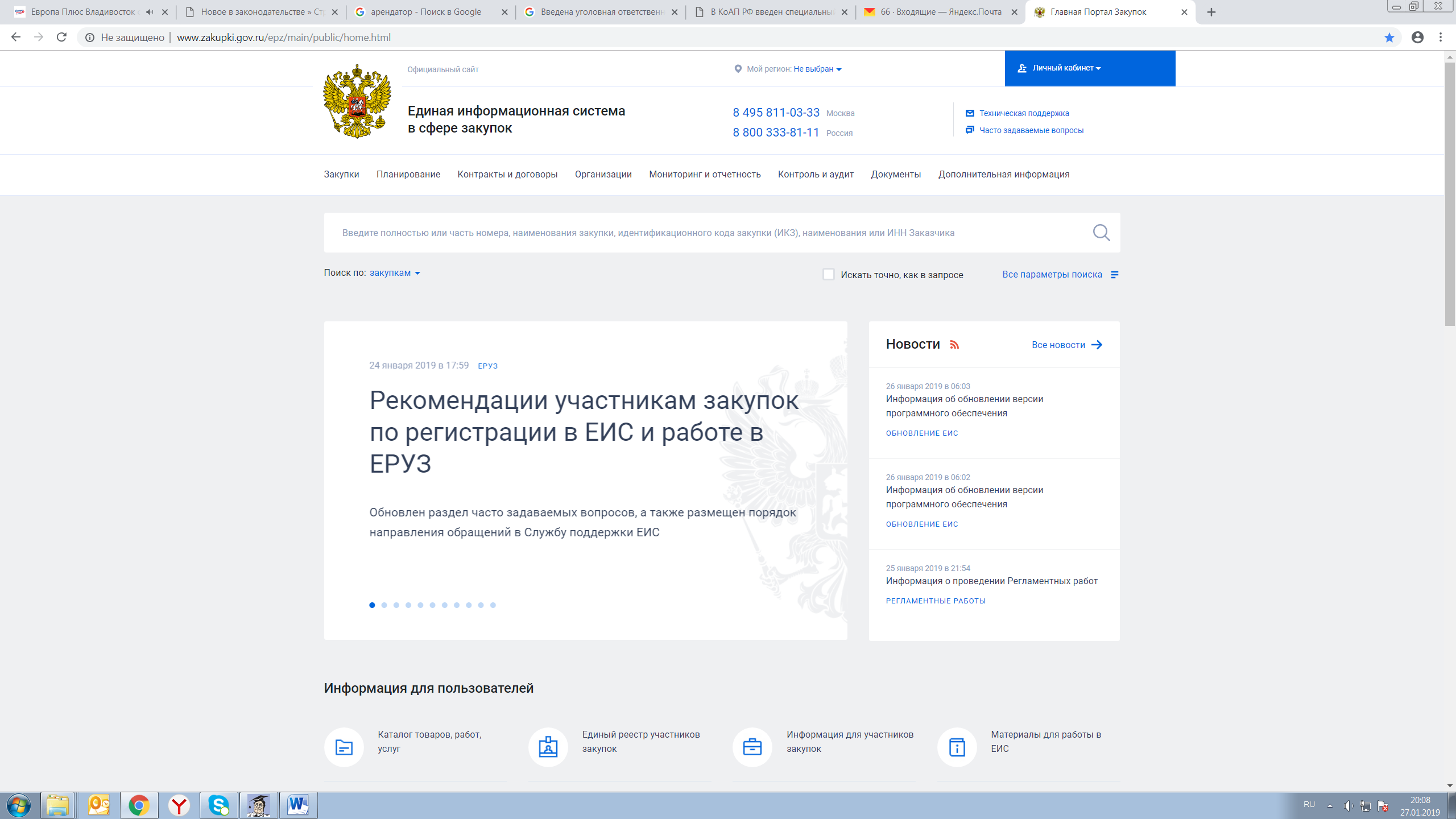  Федеральным законом от 27.12.2018 № 520-ФЗ внесены изменения в Уголовный кодекс Российской Федерации и статью 151 Уголовно-процессуального кодекса Российской Федерации.Уголовная ответственность за дачу экспертом, уполномоченным представителем экспертной организации заведомо ложного экспертного заключения в сфере закупок товаров, работ, услуг для государственных и муниципальных нужд  (ст. 200.6 УК РФ) наступит в случае:- причинения крупного ущерба (до 1 года лишения свободы с лишением права занимать определенные должности и заниматься определенной деятельностью до 3 лет или без такового);- причинения тяжкого вреда здоровью или смерти человека (до 3 лет лишения свободы с лишением права занимать определенные должности или заниматься определенной деятельностью на срок до 4 лет или без такового);- причинения смерти двум и более лицам (до 5 лет лишения свободы с лишением права занимать определенные должности или заниматься определенной деятельностью на срок до 5 лет или без такового).Также устанавливается, что предварительное следствие по указанным делам проводится следователями Следственного комитета Российской Федерации.Кроме того, Федеральным законом от 27.12.2018 № 510-ФЗ внесены изменения в Кодекс Российской Федерации об административных правонарушениях (далее - КоАП РФ).В КоАП РФ введен специальный состав - дача заведомо ложного экспертного заключения в сфере закупок товаров, работ, услуг для обеспечения государственных и муниципальных нужд (ст. 7.32.6 КоАП РФ).Так, дача экспертом, экспертной организацией, уполномоченным представителем экспертной организации заведомо ложного экспертного заключения в сфере закупок товаров, работ, услуг для обеспечения государственных и муниципальных нужд, если это действие не содержит уголовно наказуемого деяния, повлечет административную ответственность в виде административного штрафа на должностных лиц в размере от 30 до 50 тысяч рублей или дисквалификацию на срок от 6 месяцев до одного года; на юридических лиц - от 100 тысяч до 150 тысяч рублей.Устанавливается также, что физические лица, осуществляющие деятельность в области проведения экспертизы в сфере закупок товаров, работ, услуг для обеспечения государственных и муниципальных нужд, давшие заведомо ложное заключение, несут ответственность как должностные лица.Разъяснения подготовил помощник Приморского транспортного прокурора Романов А.М.